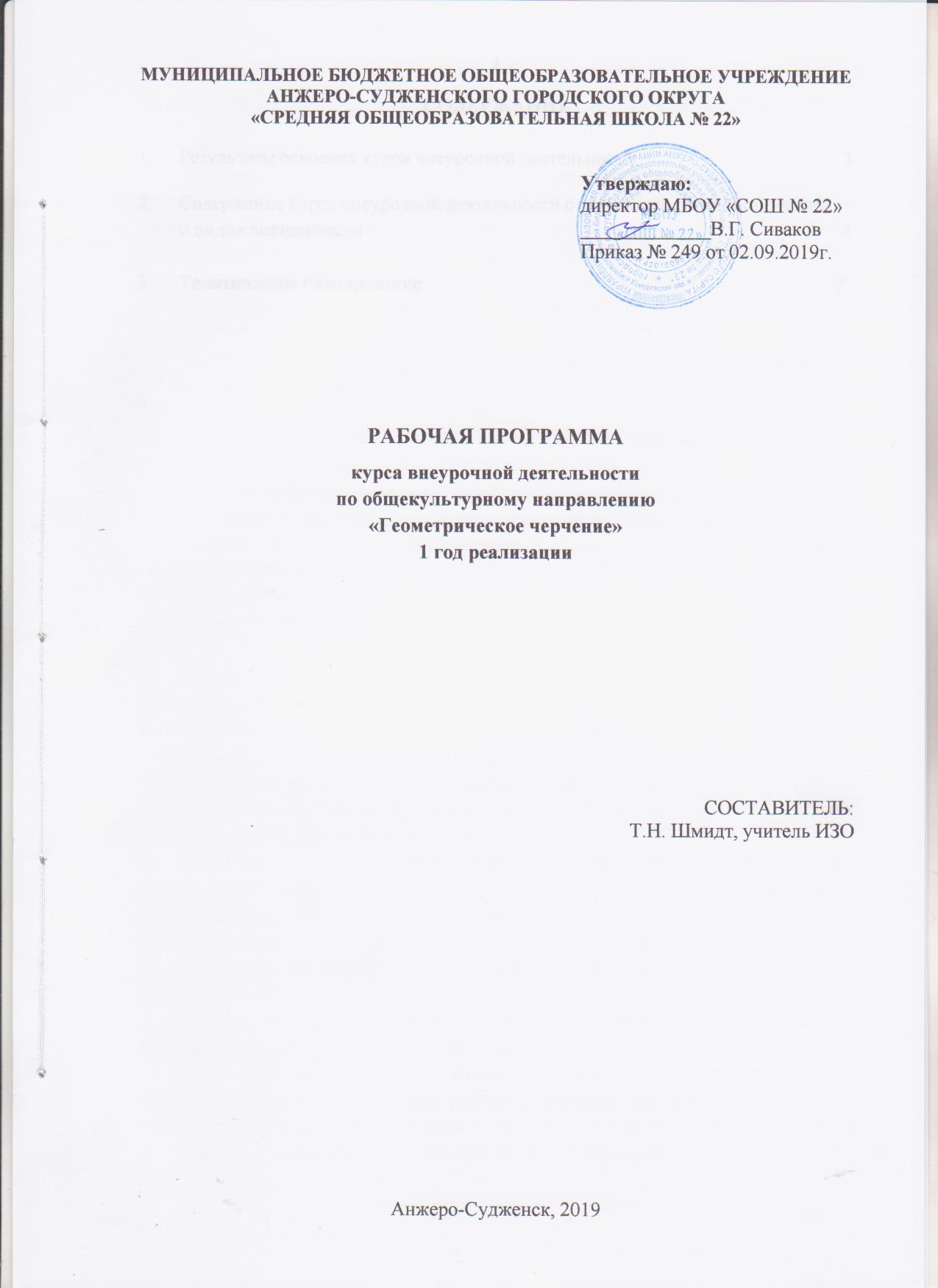 СОДЕРЖАНИЕ1. РЕЗУЛЬТАТЫ ОСВОЕНИЯ КУРСА ВНЕУРОЧНОЙ ДЕЯТЕЛЬНОСТИ Личностные результаты1. Формирование ответственного отношения к учению, готовности и способности обучающихся к саморазвитию и самообразованию на основе мотивации к обучению и познанию, осознанному выбору и построению дальнейшей индивидуальной траектории образования на базе ориентировки в мире профессий и профессиональных предпочтений с учетом устойчивых познавательных интересов, а также на основе формирования уважительного отношения к труду, развития опыта участия в социально значимом труде.2. Освоение социальных норм, правил поведения, ролей и форм социальной жизни в группах и сообществах, включая взрослые и социальные сообщества; участие в школьном самоуправлении и общественной жизни в пределах возрастных компетенций с учетом региональных, этнокультурных, социальных и экономических особенностей.3. Формирование коммуникативной компетентности в общении и сотрудничестве со сверстниками, детьми старшего и младшего возраста, взрослыми в процессе образовательной, общественно полезной, учебно-исследовательской, творческой и других видов деятельности.4. Развитие эстетического сознания через освоение художественного наследия народов России и мира, творческой деятельности эстетического характера.Метапредметные результаты1. Умение самостоятельно определять цели обучения, ставить и формулировать новые задачи в учебе и познавательной деятельности, развивать мотивы и интересы своей познавательной деятельности.2. Умение самостоятельно планировать пути достижения целей, в том числе альтернативные, осознанно выбирать наиболее эффективные способы решения учебных и познавательных задач.3. Умение соотносить свои действия с планируемыми результатами, осуществлять контроль своей деятельности в процессе достижения результата, определять способы действий в рамках предложенных условий и требований, корректировать свои действия в соответствии с изменяющейся ситуацией.4. Умение оценивать правильность выполнения учебной задачи, собственные возможности ее решения.5. Умение создавать, применять и преобразовывать знаки и символы, модели и схемы для решения учебных и познавательных задач.6. Умение организовывать учебное сотрудничество и совместную деятельность с учителем и сверстниками; работать индивидуально и в группе: находить общее решение и разрешать конфликты на основе согласования позиций и учета интересов; формулировать, аргументировать и отстаивать свое мнение.2. СОДЕРЖАНИЕ КУРСА ВНЕУРОЧНОЙ ДЕЯТЕЛЬНОСТИ С УКАЗАНИЕМ ФОРМ ОРГАНИЗАЦИИ И ВИДОВ ДЕЯТЕЛЬНОСТИ3. ТЕМАТИЧЕСКОЕ ПЛАНИРОВАНИЕ1.Результаты освоения курса внеурочной деятельности                                          32.Содержание курса внеурочной деятельности с указанием форм организации и видов деятельности                                                                                                43. Тематическое планирование                                                                                   7№СодержаниеФормы деятельностиВиды деятельности1 Техника выполнения чертежей и правила их оформления1 Техника выполнения чертежей и правила их оформления1 Техника выполнения чертежей и правила их оформления1 Техника выполнения чертежей и правила их оформления1.1Правила оформления чертежей: понятие о стандартах, форматы, линииКраткие сведения об истории развития черчения. Необходимые инструменты рациональные приемы работы ими. Приемы вычерчивания прямых и параллельных прямых, окружностей познавательная беседапознавательная1.2Шрифты чертежныеПонятие о чертежном шрифте. Правила написания шрифта.познавательная беседапознавательная1.3Нанесение размеров. МасштабыПонятие о стандартах ЕСКД. Изучение правил оформления чертежей, предусмотренных стандартами. Выполнение чертежа плоской детали с увеличением или уменьшением масштаба и с нанесением размеров и указанием толщины.практическая работапознавательная2 Построение изображений плоских геометрических фигур2 Построение изображений плоских геометрических фигур2 Построение изображений плоских геометрических фигур2 Построение изображений плоских геометрических фигур2.1Особенности чертежного шрифта. Написание заглавных и прописных буквИзучение способов проецирования. Упражнения в написании текста.практическая работапознавательная.2.2Понятие симметрия изображенияПолучение изображения на фронтальной, горизонтальной и профильной плоскостях. Сравнение чертежей с их наглядными изображениями.практическая работа, викторинапознавательная, игровая2.3Орнамент. Виды орнамента.Выполнение построения геометрического орнамента.конкурсхудожественное творчество2.4Квадрат и квадратная рамкаИзображение квадрата и квадратной рамки, стороны которых горизонтальные и вертикальные прямые. беседа, практическая работапознавательная2.5Изображение квадрата, вписанного в окружностьИзучение изображения окружности в изометрической проекции в форме овала. Вписывание овала в ромб. Изображение окружностей на гранях куба в изометрической проекции.беседа, практическая работа.познавательная3 Деление отрезка прямой окружности на равные части3 Деление отрезка прямой окружности на равные части3 Деление отрезка прямой окружности на равные части3 Деление отрезка прямой окружности на равные части3.1Деление отрезка прямой на две (четыре, восемь) равные частиИзучение способов деления отрезка на равные части.беседа, практическая работапознавательная 3.2Деление окружности на две (четыре, восемь) равные частиИзучение способов деления окружности на 2, 4, 8  частей.беседа, практическая работапознавательная 4Касание двух окружностей4Касание двух окружностей4Касание двух окружностей4Касание двух окружностей4.1Точки касания. Взаимное касание двух окружностей.Изучение изображения окружности в изометрической проекции в форме овала. Вписывание овала в ромб.беседа, практическая работапознавательная 4.2Изображение колец, касающихся внутренними окружностямиВписывание овала в ромб. Изображение окружностей на гранях куба в изометрической проекции.беседа, практическая работапознавательная 5 Геометрические кривые5 Геометрические кривые5 Геометрические кривые5 Геометрические кривые5.1Лекальные кривыеИзображение окружностей на гранях куба в изометрической проекции.практическая работапознавательная 5.2Овалы (коробовые кривые).Вписывание овала в ромб. Изображение окружностей на гранях куба в изометрической проекции.олимпиадапознавательная.5.3Циклоидальные кривые (рулеты).Понятие «логарифмическая спираль». Понятие «коробовые кривые», «овал». Правила построения коробовых кривых. Понятие «циклоидальные кривые». Свойства циклоидальных кривых. Правила построения циклоидальных кривых. конкурсхудожественное творчество5.4Логарифмическая спираль.Понятие «логарифмическая спираль». Правила построения логарифмической спираликонкурспознавательная, игровая6 Сопряжение6 Сопряжение6 Сопряжение6 Сопряжение6.1Сопряжение.Построение сопряжений разных углов.практическая работапознавательная6.2Чертежи разверток геометрических тел. Построение разверток цилиндра,призм.практическая работапознавательная6.3Эскизы.Выполнение эскизов деталей для сборочных чертежей.конкурспознавательная, игровая6.4Итоговое занятиеолимпиадапознавательная№Наименование раздела, темыКоличество часов1Техника выполнения чертежей и правила их оформления51.1Правила оформления чертежей: понятие о стандартах, форматы, линии11.2Шрифты чертежные21.3Нанесение размеров. Масштабы22Построение изображений плоских геометрических фигур102.1Особенности чертежного шрифта. Написание заглавных и прописных букв. Упражнения в написании текста.22.2Понятие симметрия изображения22.3Орнамент. Виды орнамента12.4Квадрат и квадратная рамка.22.5Изображение квадрата, вписанного в окружность33Деление отрезка прямой окружности на равные части43.1Деление отрезка прямой на две (четыре, восемь) равные части23.2Деление окружности на две (четыре, восемь) равные части24Касание двух окружностей84.1Точки касания. Взаимное касание двух окружностей44.2Изображение колец, касающихся внутренними окружностями45Геометрические кривые55.1Лекальные кривые25.2Овалы (коробовые кривые).15.3Циклоидальные кривые (рулеты).15.4Логарифмическая спираль 16Сопряжение56.1Сопряжение пересекающихся прямых26.2Чертежи разверток геометрических тел16.3Эскизы.16.4Итоговое занятие1Итого35